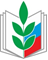           ПРОФЕССИОНАЛЬНЫЙ СОЮЗ РАБОТНИКОВ НАРОДНОГО ОБРАЗОВАНИЯ И НАУКИ РФ      ТЕРРИТОРИАЛЬНАЯ ОРГАНИЗАЦИЯ ПРОФЕССИОНАЛЬНОГО СОЮЗА  РАБОТНИКОВ НАРОДНОГО ОБРАЗОВАНИЯ И НАУКИ РФ г. РУБЦОВСКА И РУБЦОВСКОГО РАЙОНА (ТООП ОБРАЗОВАНИЯ г. РУБЦОВСКА И РУБЦОВСКОГО РАЙОНА)658207, г. Рубцовск, пр. Ленина, 40, тел: 8 (38557) 5-38-40,  е-mail: 658223@List.ruВ рамках приемки краевых государственных бюджетных (казённых) и муниципальных бюджетных, автономных образовательных учреждениях к началу 2023-2024 учебного года на территории города Рубцовска и Рубцовского района Алтайского края (межведомственная комиссия, 04-10 августа 2023г.) проводятся тематические проверки и мероприятия:Тематическая проверка «Оценка готовности организаций, осуществляющих образовательную деятельность к началу 2023-2024 учебного года»Тематическая проверка «Соблюдение работодателями норм трудового законодательства в вопросах создания и функционирования системы управления охраной труда в образовательных организациях к началу 2023-2024 учебного года»Тематическая проверка «О выполнении соглашений и колдоговорных обязательств по охране труда в образовательных организациях города Рубцовска и Рубцовского района к началу 2023-2024 учебного года»Проверка наличия документов первичной профсоюзной организации в образовательных учреждениях города Рубцовска и Рубцовского районаМониторинг прохождения работниками образовательных организаций периодических медицинских осмотров, психиатрического освидетельствования и санитарно-гигиенического минимумаЗаполнить и сдать в день приемки учреждения:Таблица готовности (чек-лист) локальных актов образовательной организации, связанных с охраной труда и техникой безопасности, рассматриваемых при участии представителей профсоюзной стороныАкт проверки соблюдения работодателем в системе образования трудового законодательства и иных нормативных правовых актов, содержащих нормы трудового права, законодательства о профессиональных союзах, выполнения условий коллективных договоров, соглашенийФ.И.О. уполномоченного по охране труда от Профсоюза (образец прилагается)Копии титульного листа и последней страницы Коллективного договора образовательной организацииСписок членов Профсоюза (образец прилагается)Форму мониторинга прохождения работниками образовательных организаций периодических медицинских осмотров, психиатрического освидетельствования и санитарно-гигиенического минимумаДокументы первичной профсоюзной организации  образовательного учреждения приготовить для просмотра (Документы необходимо сложить в папку по порядку), приготовить печать профсоюзной организации, отдельные папки с протоками заседаний профкома, публичными отчетами, годовыми отчетами (статистические, по правозащитной коллективно-договорной работе, охране труда)	СПАСИБО.